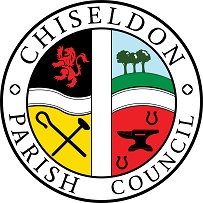 You are summoned to join the Recreation Ground improvement Committee meeting.   AGENDAon Thursday 9th December 2021 at 7.00pm at the Old Chapel, Butts Road, Chiseldon.    PUBLIC RECESS   -   to receive questions and comments from the public on Council related matters.  Members of the public are allowed to address the Chair for 3 minutes.  No decisions will be taken at this meeting. Discussion will only take place when a subject raised is within an agenda item.  Maximum 10 minutes1.Vote on appointment of new Chairman for the meeting, or for the remaining of the council year to May 2022. (Vice Chair to legally chair the meeting if in attendance)2. Public recess – maximum 10 minutes – see information above.3. List attendances and apologies for absence. Vote on approval of absences given. Absence with no apologies to be noted separately.   4. Declarations of interests and requests for dispensations voted on. 5. Review and approve minutes from 4th November 2021.6. Action Points7. Review proposed site sketch from Langton Estate. See additional documentation.8. Discussion & vote on who can attend meeting with the Langton Estate and what questions are to be asked to move the project forward.9. Review progress made so far with architect quotes. See additional documentation.10.  Items for the next agenda. (Cannot be considered at the current meeting)The next meeting will be Thursday 6th January 2022 at 7.00pm in the Chapel Offices. Butts Road, Chiseldon. Contact details: Mrs Clair Wilkinson,    Parish Clerkclerk@chiseldon-pc.gov.uk     Tel 01793 740744     Signed by Clerk:    C Wilkinson    Dated:  03.12.21   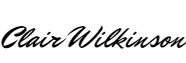 Committee members: Cllrs Matt Harris, Chay Ford, Jon Jackson, Jenny Jefferies (Committee Vice Chairman), Keith Bates.Public notice – if you comment during public recess at a council meeting your personal details (such as name and address as relevant) may be recorded on the minutes.  Please advise the Clerk at the time of speaking if you do not wish your personal details to be noted.  Please see our privacy policy on www.chiseldon-pc.gov.uk for full details of how we store & manage data. 
Legislation to allow the council to vote and/or act:  n/a for this meetingChiseldon Parish Council under law, has a duty to conserve biodiversity under the Natural Environment and Rural Communities Act 2006 and consider the impact of their decisions under the Crime and Disorder Act 1998 Section 17.Councillors will review their decisions when required, with these acts in mind, and they will be minuted accordingly.For more details see our “Biodiversity Duty” and Crime and Disorder” policy  which are on our website www.chiseldon-pc.gov.uk